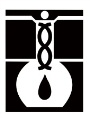 پرسشنامه استخدامی شرکت فرزانه آرمانپرسشنامه استخدامی شرکت فرزانه آرمانپرسشنامه استخدامی شرکت فرزانه آرمانپرسشنامه استخدامی شرکت فرزانه آرمانپرسشنامه استخدامی شرکت فرزانه آرمانپرسشنامه استخدامی شرکت فرزانه آرمانتاریخ:      /      /تاریخ:      /      /پرسشنامه استخدامی شرکت فرزانه آرمانپرسشنامه استخدامی شرکت فرزانه آرمانپرسشنامه استخدامی شرکت فرزانه آرمانپرسشنامه استخدامی شرکت فرزانه آرمانپرسشنامه استخدامی شرکت فرزانه آرمانپرسشنامه استخدامی شرکت فرزانه آرمانتاریخ:      /      /تاریخ:      /      /مشخصات کلی و عمومی متقاضی:مشخصات کلی و عمومی متقاضی:مشخصات کلی و عمومی متقاضی:مشخصات کلی و عمومی متقاضی:مشخصات کلی و عمومی متقاضی:مشخصات کلی و عمومی متقاضی:مشخصات کلی و عمومی متقاضی:مشخصات کلی و عمومی متقاضی:مشخصات کلی و عمومی متقاضی:نام:نام:نام:نام خانوادگی:نام خانوادگی:نام خانوادگی:شماره ملی:شماره ملی:شماره ملی:شماره شناسنامه:شماره شناسنامه:شماره شناسنامه:تاریخ تولد:تاریخ تولد:تاریخ تولد:نام پدر:نام پدر:نام پدر:محل تولد:محل تولد:محل تولد:دین:دین:دین:تابعیت:تابعیت:تابعیت:آدرس:آدرس:آدرس:آدرس:آدرس:آدرس:آدرس:آدرس:آدرس:تلفن ثابت:تلفن ثابت:تلفن ثابت:تلفن همراه:تلفن همراه:تلفن همراه:ایمیل:ایمیل:ایمیل:وضعیت تاهل:وضعیت تاهل:وضعیت تاهل:مجرد □متاهل □تعداد فرزند:تعداد فرزند:افراد تحت تکفل:افراد تحت تکفل:افراد تحت تکفل:افراد تحت تکفل:افراد تحت تکفل:افراد تحت تکفل:افراد تحت تکفل:افراد تحت تکفل:افراد تحت تکفل:نام و نام خانوادگینام و نام خانوادگینام و نام خانوادگیشغلشغلسنسنمیزان تحصیلاتمیزان تحصیلاتوضعیت مسکن:وضعیت مسکن:وضعیت مسکن:شخصی □شخصی □شخصی □استیجاری □استیجاری □استیجاری □وضعیت نظام وظیفه:وضعیت نظام وظیفه:خدمت کرده □خدمت کرده □کفالت □کفالت □معافیت پزشکی □معافیت پزشکی □مازاد □نحوه آشنایی با شرکت:نحوه آشنایی با شرکت:اینترنت □کاریابی □تبلیغات □نمایشگاه □معرفی آشنایان □معرفی آشنایان □وضعیت تحصیلات:وضعیت تحصیلات:وضعیت تحصیلات:وضعیت تحصیلات:وضعیت تحصیلات:وضعیت تحصیلات:وضعیت تحصیلات:وضعیت تحصیلات:وضعیت تحصیلات:مدرک تحصیلیرشتهنام مرکز آموزششروعپایانمعدلموضوع پایان نامهنمره پایاننامهاستاد راهنماوضعیت سوابق حرفه ای در سازمان ها:وضعیت سوابق حرفه ای در سازمان ها:وضعیت سوابق حرفه ای در سازمان ها:وضعیت سوابق حرفه ای در سازمان ها:وضعیت سوابق حرفه ای در سازمان ها:وضعیت سوابق حرفه ای در سازمان ها:وضعیت سوابق حرفه ای در سازمان ها:وضعیت سوابق حرفه ای در سازمان ها:وضعیت سوابق حرفه ای در سازمان ها:نام سازمانسمت سازمانیشروعپایانمیزان حقوقآیا گواهی سابقه فعالیت داریدآیا گواهی سابقه فعالیت داریدعلت ترک کارتلفن سازمانارزنده ترین و بهترین تجربه حرفه ای خود را کدامیک از موارد فوق می دانید؟ چرا؟ارزنده ترین و بهترین تجربه حرفه ای خود را کدامیک از موارد فوق می دانید؟ چرا؟ارزنده ترین و بهترین تجربه حرفه ای خود را کدامیک از موارد فوق می دانید؟ چرا؟ارزنده ترین و بهترین تجربه حرفه ای خود را کدامیک از موارد فوق می دانید؟ چرا؟ارزنده ترین و بهترین تجربه حرفه ای خود را کدامیک از موارد فوق می دانید؟ چرا؟ارزنده ترین و بهترین تجربه حرفه ای خود را کدامیک از موارد فوق می دانید؟ چرا؟ارزنده ترین و بهترین تجربه حرفه ای خود را کدامیک از موارد فوق می دانید؟ چرا؟ارزنده ترین و بهترین تجربه حرفه ای خود را کدامیک از موارد فوق می دانید؟ چرا؟ارزنده ترین و بهترین تجربه حرفه ای خود را کدامیک از موارد فوق می دانید؟ چرا؟دوره های تخصصی نرم افزار های مربوطه:دوره های تخصصی نرم افزار های مربوطه:دوره های تخصصی نرم افزار های مربوطه:دوره های تخصصی نرم افزار های مربوطه:دوره های تخصصی نرم افزار های مربوطه:دوره های تخصصی نرم افزار های مربوطه:دوره های تخصصی نرم افزار های مربوطه:دوره های تخصصی نرم افزار های مربوطه:دوره های تخصصی نرم افزار های مربوطه:موضوع دورهموضوع دورهموضوع دورهموسسه برگزار کنندهموسسه برگزار کنندهشروعپایانگواهینامهگواهینامهدارد □ندارد □دارد □ندارد □دارد □ندارد □توزیع نسخ:توزیع نسخ:توزیع نسخ:توزیع نسخ:توزیع نسخ:توزیع نسخ:توزیع نسخ:کد فرم:FAR.F.079.00صفحه:1 از 2پرسشنامه استخدامی شرکت فرزانه آرمانپرسشنامه استخدامی شرکت فرزانه آرمانپرسشنامه استخدامی شرکت فرزانه آرمانپرسشنامه استخدامی شرکت فرزانه آرمانپرسشنامه استخدامی شرکت فرزانه آرمانپرسشنامه استخدامی شرکت فرزانه آرمانتاریخ:      /      /تاریخ:      /      /پرسشنامه استخدامی شرکت فرزانه آرمانپرسشنامه استخدامی شرکت فرزانه آرمانپرسشنامه استخدامی شرکت فرزانه آرمانپرسشنامه استخدامی شرکت فرزانه آرمانپرسشنامه استخدامی شرکت فرزانه آرمانپرسشنامه استخدامی شرکت فرزانه آرمانتاریخ:      /      /تاریخ:      /      /میزان آشنایی با زبان های خارجی:میزان آشنایی با زبان های خارجی:میزان آشنایی با زبان های خارجی:میزان آشنایی با زبان های خارجی:میزان آشنایی با زبان های خارجی:میزان آشنایی با زبان های خارجی:میزان آشنایی با زبان های خارجی:میزان آشنایی با زبان های خارجی:میزان آشنایی با زبان های خارجی:زبانمکالمه و ترجمهمکالمه و ترجمهمکالمه و ترجمهخواندن و نوشتنخواندن و نوشتنخواندن و نوشتنگواهینامهگواهینامهمسلط □متوسط □مبتدی □مسلط □متوسط □مبتدی □دارد □ندارد □مسلط □متوسط □مبتدی □مسلط □متوسط □مبتدی □دارد □ندارد □حقوق و مزایای مورد انتظار (ریال):حقوق و مزایای مورد انتظار (ریال):حقوق و مزایای مورد انتظار (ریال):حقوق و مزایای مورد انتظار (ریال):حقوق و مزایای مورد انتظار (ریال):حقوق و مزایای مورد انتظار (ریال):حقوق و مزایای مورد انتظار (ریال):حقوق و مزایای مورد انتظار (ریال):حقوق و مزایای مورد انتظار (ریال):آخرین حقوق و مزایای دریافتی در سازمان قبلی (ریال):آخرین حقوق و مزایای دریافتی در سازمان قبلی (ریال):آخرین حقوق و مزایای دریافتی در سازمان قبلی (ریال):آخرین حقوق و مزایای دریافتی در سازمان قبلی (ریال):آخرین حقوق و مزایای دریافتی در سازمان قبلی (ریال):آخرین حقوق و مزایای دریافتی در سازمان قبلی (ریال):آخرین حقوق و مزایای دریافتی در سازمان قبلی (ریال):آخرین حقوق و مزایای دریافتی در سازمان قبلی (ریال):آخرین حقوق و مزایای دریافتی در سازمان قبلی (ریال):معرفی سه نفر از خویشاوندان یا دوستان که می توانند معرف شما باشند:معرفی سه نفر از خویشاوندان یا دوستان که می توانند معرف شما باشند:معرفی سه نفر از خویشاوندان یا دوستان که می توانند معرف شما باشند:معرفی سه نفر از خویشاوندان یا دوستان که می توانند معرف شما باشند:معرفی سه نفر از خویشاوندان یا دوستان که می توانند معرف شما باشند:نام و نام خانوادگینام و نام خانوادگیشغلشغلتلفنآدرسآدرسآدرسآدرسسوابق فعالیتها:سوابق فعالیتها:سوابق فعالیتها:سوابق فعالیتها:سوابق فعالیتها:سوابق فعالیتها:سوابق فعالیتها:سوابق فعالیتها:سوابق فعالیتها:□فرهنگی، هنری:□ورزشی:اینجانب                                تایید می نمایم که کلیه مطالب فوق دقیقاً اظهار گردیده و ضمناً در صورت هرگونه تعهد کار در سازمان های دولتی و غیر دولتی به شرح زیر اعلام می نمایم، در صورت ارائه اطلاعات نادرست شرکت محق به تصمیم مقتضی خواهد بود.اینجانب                                تایید می نمایم که کلیه مطالب فوق دقیقاً اظهار گردیده و ضمناً در صورت هرگونه تعهد کار در سازمان های دولتی و غیر دولتی به شرح زیر اعلام می نمایم، در صورت ارائه اطلاعات نادرست شرکت محق به تصمیم مقتضی خواهد بود.اینجانب                                تایید می نمایم که کلیه مطالب فوق دقیقاً اظهار گردیده و ضمناً در صورت هرگونه تعهد کار در سازمان های دولتی و غیر دولتی به شرح زیر اعلام می نمایم، در صورت ارائه اطلاعات نادرست شرکت محق به تصمیم مقتضی خواهد بود.اینجانب                                تایید می نمایم که کلیه مطالب فوق دقیقاً اظهار گردیده و ضمناً در صورت هرگونه تعهد کار در سازمان های دولتی و غیر دولتی به شرح زیر اعلام می نمایم، در صورت ارائه اطلاعات نادرست شرکت محق به تصمیم مقتضی خواهد بود.اینجانب                                تایید می نمایم که کلیه مطالب فوق دقیقاً اظهار گردیده و ضمناً در صورت هرگونه تعهد کار در سازمان های دولتی و غیر دولتی به شرح زیر اعلام می نمایم، در صورت ارائه اطلاعات نادرست شرکت محق به تصمیم مقتضی خواهد بود.اینجانب                                تایید می نمایم که کلیه مطالب فوق دقیقاً اظهار گردیده و ضمناً در صورت هرگونه تعهد کار در سازمان های دولتی و غیر دولتی به شرح زیر اعلام می نمایم، در صورت ارائه اطلاعات نادرست شرکت محق به تصمیم مقتضی خواهد بود.اینجانب                                تایید می نمایم که کلیه مطالب فوق دقیقاً اظهار گردیده و ضمناً در صورت هرگونه تعهد کار در سازمان های دولتی و غیر دولتی به شرح زیر اعلام می نمایم، در صورت ارائه اطلاعات نادرست شرکت محق به تصمیم مقتضی خواهد بود.اینجانب                                تایید می نمایم که کلیه مطالب فوق دقیقاً اظهار گردیده و ضمناً در صورت هرگونه تعهد کار در سازمان های دولتی و غیر دولتی به شرح زیر اعلام می نمایم، در صورت ارائه اطلاعات نادرست شرکت محق به تصمیم مقتضی خواهد بود.اینجانب                                تایید می نمایم که کلیه مطالب فوق دقیقاً اظهار گردیده و ضمناً در صورت هرگونه تعهد کار در سازمان های دولتی و غیر دولتی به شرح زیر اعلام می نمایم، در صورت ارائه اطلاعات نادرست شرکت محق به تصمیم مقتضی خواهد بود.اینجانب                                تایید می نمایم که کلیه مطالب فوق دقیقاً اظهار گردیده و ضمناً در صورت هرگونه تعهد کار در سازمان های دولتی و غیر دولتی به شرح زیر اعلام می نمایم، در صورت ارائه اطلاعات نادرست شرکت محق به تصمیم مقتضی خواهد بود.اینجانب                                تایید می نمایم که کلیه مطالب فوق دقیقاً اظهار گردیده و ضمناً در صورت هرگونه تعهد کار در سازمان های دولتی و غیر دولتی به شرح زیر اعلام می نمایم، در صورت ارائه اطلاعات نادرست شرکت محق به تصمیم مقتضی خواهد بود.اینجانب                                تایید می نمایم که کلیه مطالب فوق دقیقاً اظهار گردیده و ضمناً در صورت هرگونه تعهد کار در سازمان های دولتی و غیر دولتی به شرح زیر اعلام می نمایم، در صورت ارائه اطلاعات نادرست شرکت محق به تصمیم مقتضی خواهد بود.اینجانب                                تایید می نمایم که کلیه مطالب فوق دقیقاً اظهار گردیده و ضمناً در صورت هرگونه تعهد کار در سازمان های دولتی و غیر دولتی به شرح زیر اعلام می نمایم، در صورت ارائه اطلاعات نادرست شرکت محق به تصمیم مقتضی خواهد بود.اینجانب                                تایید می نمایم که کلیه مطالب فوق دقیقاً اظهار گردیده و ضمناً در صورت هرگونه تعهد کار در سازمان های دولتی و غیر دولتی به شرح زیر اعلام می نمایم، در صورت ارائه اطلاعات نادرست شرکت محق به تصمیم مقتضی خواهد بود.اینجانب                                تایید می نمایم که کلیه مطالب فوق دقیقاً اظهار گردیده و ضمناً در صورت هرگونه تعهد کار در سازمان های دولتی و غیر دولتی به شرح زیر اعلام می نمایم، در صورت ارائه اطلاعات نادرست شرکت محق به تصمیم مقتضی خواهد بود.اینجانب                                تایید می نمایم که کلیه مطالب فوق دقیقاً اظهار گردیده و ضمناً در صورت هرگونه تعهد کار در سازمان های دولتی و غیر دولتی به شرح زیر اعلام می نمایم، در صورت ارائه اطلاعات نادرست شرکت محق به تصمیم مقتضی خواهد بود.اینجانب                                تایید می نمایم که کلیه مطالب فوق دقیقاً اظهار گردیده و ضمناً در صورت هرگونه تعهد کار در سازمان های دولتی و غیر دولتی به شرح زیر اعلام می نمایم، در صورت ارائه اطلاعات نادرست شرکت محق به تصمیم مقتضی خواهد بود.اینجانب                                تایید می نمایم که کلیه مطالب فوق دقیقاً اظهار گردیده و ضمناً در صورت هرگونه تعهد کار در سازمان های دولتی و غیر دولتی به شرح زیر اعلام می نمایم، در صورت ارائه اطلاعات نادرست شرکت محق به تصمیم مقتضی خواهد بود.تعهد کار در سایر سازمان ها:تعهد کار در سایر سازمان ها:تعهد کار در سایر سازمان ها:تعهد کار در سایر سازمان ها:تعهد کار در سایر سازمان ها:تعهد کار در سایر سازمان ها:تعهد کار در سایر سازمان ها:تعهد کار در سایر سازمان ها:تعهد کار در سایر سازمان ها:امضای متقاضیامضای متقاضیامضای متقاضیامضای متقاضیتاریخ تکمیل:       /       /تاریخ تکمیل:       /       /تاریخ تکمیل:       /       /تاریخ تکمیل:       /       /نظر مصاحبه کننده:نظر مصاحبه کننده:نظر مصاحبه کننده:نظر مصاحبه کننده:نظر مصاحبه کننده:نظر مصاحبه کننده:نظر مصاحبه کننده:نظر مصاحبه کننده:نظر مصاحبه کننده:تائید □بایگانی □عدم نیاز □نام و امضای مصاحبه کنندهنام و امضای مصاحبه کنندهرتبه متقاضی:تاریخنظر مدیریت:نظر مدیریت:نظر مدیریت:نظر مدیریت:نظر مدیریت:نظر مدیریت:نظر مدیریت:نظر مدیریت:نظر مدیریت:امضای مدیرعاملتائید □بایگانی □عدم نیاز □تاریختوزیع نسخ:توزیع نسخ:توزیع نسخ:توزیع نسخ:توزیع نسخ:توزیع نسخ:توزیع نسخ:کد فرم:FAR.F.079.00صفحه:2 از 2